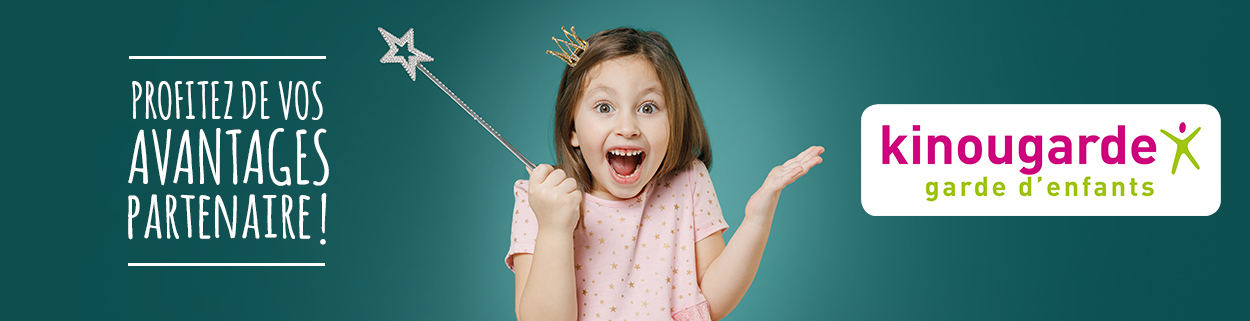 VOUS RECHERCHEZ UNE NOUNOU ? IL N’EST JAMAIS TROP TARD ! SORTIE DE CRECHE et D’ECOLE, MERCREDI, SAMEDI et VACANCES SCOLAIRESCotisation OFFERTE au lieu de 95€Aides CAF/MSA et 50% de crédit d’impôtCESU préfinancé accepté Pour profiter de vos avantages, Appelez nous au 05 55 43 19 11
Voir mon tarif préférentiel : https://www.kinougarde.com/amicaledupersonnelchulimoges